    Colegio República Argentina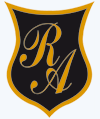 O’Carrol  # 850-   Fono 72- 2230332                    Rancagua                                                   EVALUACIÓN FORMATIVASEMANA 11: DESDE EL 08 AL 12 DE JUNIOUNIDAD II: ¿Qué te hace especial y diferente? Docente responsableBárbara Pérez Cabezas   barbara.perez@colegio-republicaargentina.cl  Asignatura: Lenguaje y Comunicación                                      Curso:   6° Básico  Instrucciones: Lee cada uno de los textos y responde las preguntas que aparecen a continuación de ellos. TEXTO 1:Hay animales en la tierra, 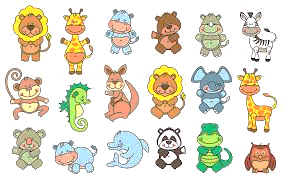 animales en los árboles, animales cerca de mi casa y animales en los mares.Hay animales bajitos,Hay animales altos, Animales que son grandesY animales pequeñitos.Hay animales que corren,Hay animales que se arrastran, animales que saltany animales que planean.Todos los animales tienen su idioma,Cada sonido es singular y grandioso.Yo los oigo y los escucho;Comprenderlos sería fabuloso.TEXTO 2TEXTO 3Nombre:Curso:                                                                                   Fecha: OA 5 Analizar aspectos relevantes de diversos poemas para profundizar su comprensión. ¿Cuál es el mejor título para el poema? “Animales extraordinarios”“El lenguaje de los animales”“Animales cercanos y lejanos”“Animales de todo tipo”El hablante lírico escucha a los animales porque: Le gusta el sonido que ellos hacen. Quiere conversar con ellos.Desea comprenderlos.Quiere enseñarles a comunicarse. ¿Cuál es la idea que falta en el cuadro? 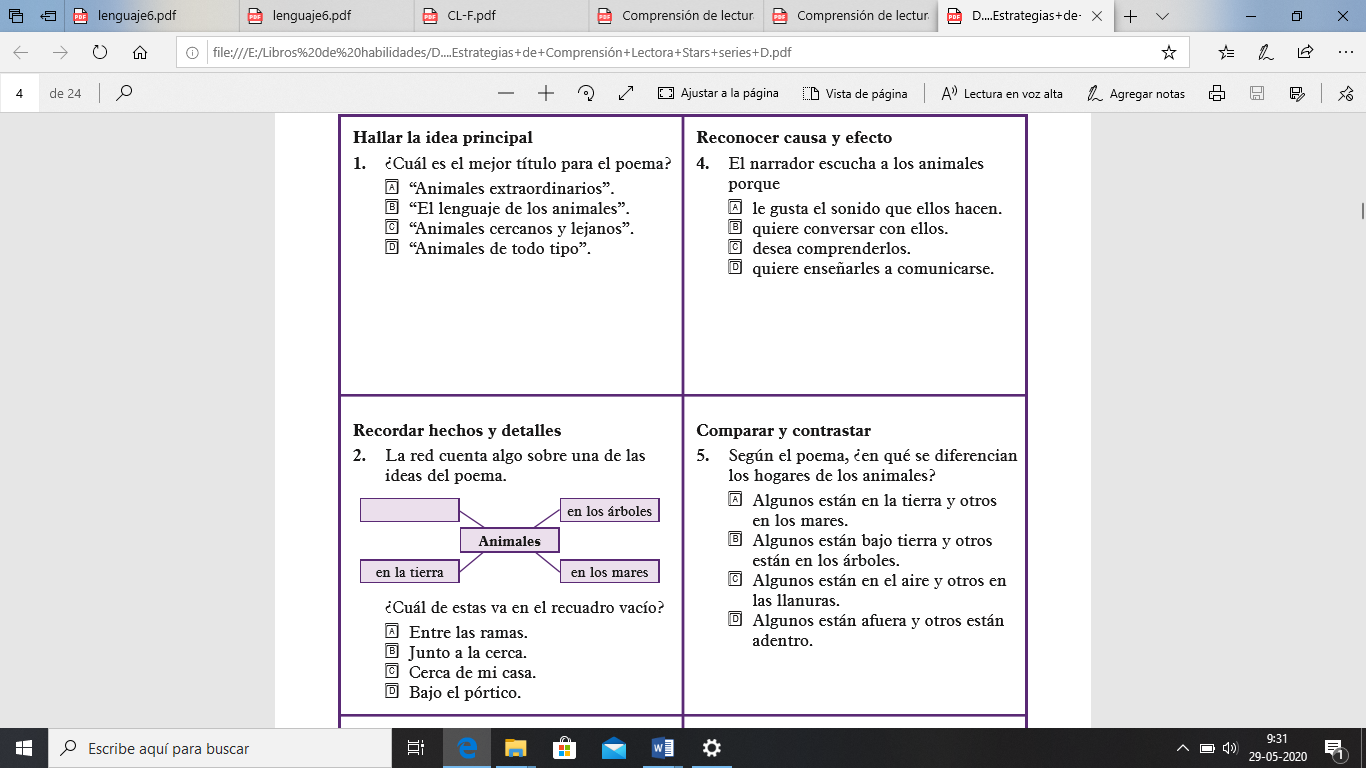 Entre las ramas.Junto a la cerca.Cerca de mi casa.Bajo el pórtico.En el poema, ¿qué menciona el hablante lírico en segundo lugar?Los hogares de los animales. Los tamaños de los animales.Los movimientos de los animales. El lenguaje de los animales. En el poema, singular significa difícil de comprender.único en su tipo.suave como un susurro. imposible de oír.¿Qué se puede concluir acerca del hablante lírico?El hablante lírico prefiere más a los animales que a las personas.El hablante lírico tiene varias mascotas.El hablante lírico aprecia a los animales. Al hablante lírico le gusta cazar animales.¿Qué declaración del poema es una opinión? Yo los oigo y los escucho.Hay animales que corren. Hay animales bajitos. Cada sonido es singular  y grandioso.¿Cuál de estas frases resume mejor el poema? Los animales pueden hallarse en casi cualquier lugar.Los animales aparecen en todas las formas y tamaños. Los animales no son siempre comprendidos por los seres humanos.  Los animales son únicos por su forma, tamaño y lenguaje.¿Estas de acuerdo con el poeta? ¿Crees que todos los animales son distintos? ¿Por qué? ¿Qué tipo de animal prefieres tu? Fundamenta tu respuesta. ____________________________________________________________________________________________________________________________________________________________________________________________________________________________________________________________________________________¿Estas de acuerdo con el poeta? ¿Crees que todos los animales son distintos? ¿Por qué? ¿Qué tipo de animal prefieres tu? Fundamenta tu respuesta. ____________________________________________________________________________________________________________________________________________________________________________________________________________________________________________________________________________________Coplas de buen amorCoplas de buen amorComo la flor en el bosque,como la arena en el mar,nació en nuestros corazonesla verdadera amistad.La nieve crece en el invierno,las flores en el verano,y el amor crece en el mundodurante todito el año.Las palomitas del camponacieron para volar.Mi corazón nació librey alegre para bailar.El naranjito del patiocuando te acercas a élse desprende de las floresy te las echa a los pies.Los gallos cantan al alba,yo canto al amanecer.Ellos cantan porque sabenyo canto para aprender.Siete mil veces te quiero,siete mil veces te adoro,siete mil veces te escribocon siete mil letras de oro.Me gusta la leche,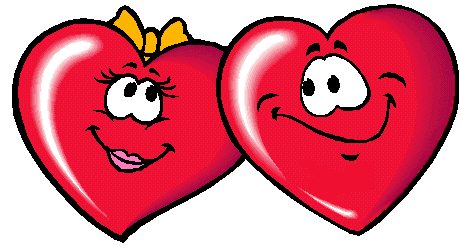 me gusta el café,pero más me gustanlos ojos de usted.Estaba la pájara pintaa la sombra de un verde limón,con las alas cortaba la rama,con el pico cortaba la flor.Madre, ¿dónde estará mi amor?Una paloma blancaque del cielo bajó,con sus alas doradasy en el pico una flor.En la flor una planta,en la planta un limón,más vale una morenaque los rayos del sol.Anónimo. En Antología de poesía infantil. Santiago: Arrayán, 1996.¿Cuál es el tema principal del poema? La naturaleza.El amor.Los recuerdos.La libertad.   ¿Qué sentimiento transmite el hablante lírico? Nostalgia.Alegría.Miedo.Pena. ¿Qué figura literaria está presente en la primera estrofa? Personificación.Comparación.Aliteración.Onomatopeya.   ¿Qué figura literaria está presente en el siguiente verso?“Mi corazón nació libre/ y alegre para bailar”PersonificaciónMetáfora. Comparación.Aliteración.  Reemplaza la palabra destacada en el siguiente verso:“se desprende de las floresy te las echa a los pies.”Sorprende.Despliega. Derrite. Desase. ¿Cuándo crece el amor en el mundo? En invierno.En verano.Durante todo el año.En otoño. ¿Por qué el poeta compara el amor con las estaciones del año? ¿crees que el amor debe estar presente todos los días de nuestra vida? ¿Por qué? ¿Por qué el poeta compara el amor con las estaciones del año? ¿crees que el amor debe estar presente todos los días de nuestra vida? ¿Por qué? El GatoEl GatoMi gato pequeñova siempre con sueñoy duerme de día,acaso pensando, con gran alegría,en todas las ratas que va a manducar.Se tiende a la orilladel fuego que brillay allí ronronea,y en tanto que el fuego brillante chispeael gato dormido se pone a roncar.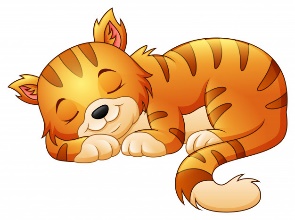 Después de algún rato,miau-miau, dice el gato.Se lame el bigotesi escucha el chillido de algún pericoteque allá en la despensa corriendo pasó.De noche, en acechoestá bien derecho;ni duerme ni chilla;si pasa una rata, altiro la pilla,le clava las garras y ¡zas!... ¡la mató!Antonio Bórquez Solar. En Antología. 250 poesías para niños. Buenos Aires: Editorial Atlántida, 2006. ¿Cuál es el temple de ánimo del hablante? Enojo.Alegría.Tristeza.Admiración.  ¿Cuál de estas palabras forman una rima consonante? Brillante/ chispea.Pericote /corriendo.Orilla/ brilla. Alegría/ manducar. ¿Por qué el gato duerme de día? Porque es un perezoso.Porque esta viejo y enfermo.Porque no le gusta el día y prefiere la noche.Porque caza de noche.  Reemplaza la palabra destacada en el siguiente verso. “en todas las ratas que va a manducar”Mandar.Cocinar.Adoptar.Comer.